                      FOTBAL  -  4.třída 					NEDĚLE 20.9. v 15.00  hod.			KEBLOV		-																		D.Kralovice B				Další domácí zápas, přijďte !!!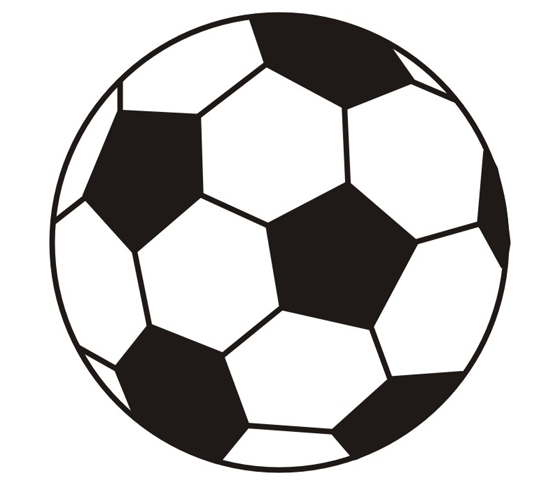 